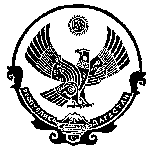 ТЕРРИТОРИАЛЬНАЯ ИЗБИРАТЕЛЬНАЯ КОМИССИЯДЕРБЕНТСКОГО РАЙОНАПОСТАНОВЛЕНИЕг. ДербентО перечне и количественном составе участковых избирательных комиссий, формируемых в 2021 годуВ связи с предстоящим окончанием срока полномочий участковых избирательных комиссий, сформированных на территории Дербентского района в 2016 году, руководствуясь статьёй 27 Федерального закона «Об основных гарантиях избирательных прав и права на участие в референдуме граждан Российской Федерации» и разделом 8 Методических рекомендаций о порядке формирования территориальных избирательных комиссий, избирательных комиссий муниципальных образований, окружных и участковых избирательных комиссий, утверждённых постановлением Центральной избирательной комиссии Российской Федерации от 17 февраля 2010 года № 192/1337-5, территориальная избирательная комиссия Дербентского района п о с т а н о в л я е т:1. Утвердить перечень и количественный состав участковых избирательных комиссий, подлежащих формированию в 2021 году (приложение № 1).2. Установить срок приёма предложений по кандидатурам членов участковых избирательных комиссий с правом решающего голоса (в резерв составов участковых комиссий) с 21 мая по 19 июня 2021 года.3. Направить Информационное сообщение (приложение № 2) о приеме предложений по кандидатурам членов участковых избирательных комиссий с правом решающего голоса (в резерв составов участковых комиссий) для опубликования в газете «Дербентские известия» и для размещения на официальном сайте Избирательной комиссии Республики Дагестан в сети Интернет.4. Контроль за выполнением настоящего постановления возложить на председателя территориальной избирательной комиссии Дербентского района Тагирова А.И.                          Председатель                                                                                                             территориальной избирательной комиссии                   Дербентского района                                                              А.И. Тагиров                            Секретарь                                                                                                         территориальной избирательной комиссии                   Дербентского района                                                        Э.Ф. ТагибековаПриложение № 1К постановлению ТИК Дербентского районаот 17 мая 2021 года № 65/46-6Перечень и количественный составучастковых избирательных комиссий, формируемых в 2021 годуна территории Дербентского районаПриложение № 2к постановлению ТИК Дербентского районаот 17 мая 2021 года № 65/46-6Информационное сообщениео приеме предложений по кандидатурам членов участковыхизбирательных комиссий с правом решающего голоса (в резерв составов участковых комиссий)Руководствуясь пунктами 4 и 5.1 статьи 27 Федерального закона «Об основных гарантиях избирательных прав и права на участие в референдуме граждан Российской Федерации» территориальная избирательная комиссия Дербентского района объявляет прием предложений по кандидатурам для назначения членов нижеследующих участковых избирательных комиссий с правом решающего голоса (в резерв составов участковых комиссий), формируемых в 2021 году:     Прием документов   осуществляется   в период с 21 мая по 19 июня 2021 года по адресу: 368600, Республика Дагестан, город Дербент, улица Гагарина, дом 23, здание администрации муниципального района «Дербентский район» (помещении территориальной избирательной комиссии Дербентского района).При внесении предложений и оформлении документов по кандидатурам для назначения членов участковых  избирательных  комиссий  с  правом  решающего голоса (в резерв составов участковых комиссий) следует руководствоваться статьями 22, 27 Федерального закона  «Об основных гарантиях избирательных прав и права на участие в референдуме граждан Российской Федерации», Методическими рекомендациями о порядке формирования территориальных избирательных комиссий, избирательных комиссий муниципальных образований, окружных и участковых избирательных комиссий, утверждёнными постановлением Центральной избирательной комиссии Российской Федерации от 17 февраля 2010 года №192/1337-5, а также  Порядком формирования резерва составов участковых избирательных комиссий и назначения нового члена участковой комиссии из резерва составов участковых комиссий, утвержденным постановлением Центральной избирательной комиссии Российской Федерации от 5 декабря 2012 года №152/1137-6.В состав участковых избирательных комиссий не зачисляются лица, подпадающие под ограничения, установленные пунктом 1 статьи 29 Федерального закона «Об основных гарантиях избирательных прав и права на участие в референдуме граждан Российской Федерации».Режим работы территориальной избирательной комиссии Дербентского района: понедельник-пятница – с 9-00 до 13-00 и с 14-00 до 18-00 часов; Телефоны: 8(87240) 4-31-13, 8(964) 004-66-64, 8(928) 050-30-34.17 мая 2021 г.№ 65/46-6№ п/пНомер участковойизбирательной комиссииКоличество членов участковой избирательной комиссии с правом решающего голоса1915 (Чинарский)91916 (Хазарский)9Номер участковой избирательной комиссииКоличество членов участковой избирательной комиссии с правом решающего голоса12№ 19159№ 19169